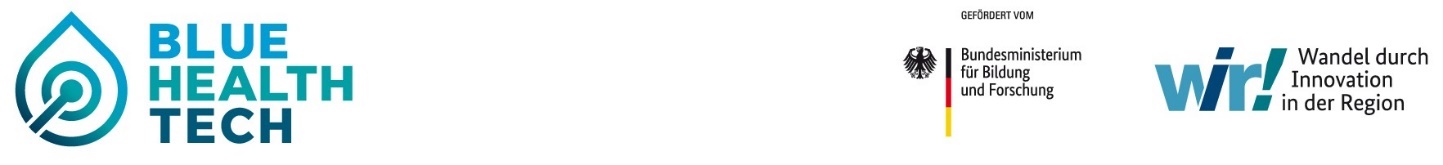 Projekt-Zwischennachweis 2023Bündnis		BlueHealthTechVerbundprojekt:	Teilprojekt:		Förderkennzeichen:	Projektlaufzeit:	Berichtszeitraum:	 bis 
Berichtspflichtiger:	Projektleitung:		Teil I: Zusammenfassung1)	Aufzählung der wichtigsten wissenschaftlich-technischen Ergebnisse und anderer wesentlicher Ereignisse{Ergebnisse geordnet nach AP; keine reinen Tätigkeitsbeschreibungen. Bei Verbundvorhaben ist die Zusammenarbeit mit den Partnern darzustellen.}2)	Vergleich des Stands des Vorhabens mit der ursprünglichen (bzw. mit Zustimmung des ZG geänderten) Arbeits-, Zeit- und Kostenplanung.* 	Das Vorhaben liegt im Wesentlichen innerhalb der ursprünglichen bzw. mit Zustimmung des ZG geänderten Arbeits-, Zeit- und Kostenplanung (Erläuterungen erforderlich, wenn Meilensteine im Berichtszeitraum; alternativ siehe weiter unten).* 	Eine Anpassung des Arbeitsplans wird erforderlich (Erläuterung erforderlich).* 	Es sind zeitliche Verzögerungen aufgetreten (Erläuterung erforderlich).*	 Es sind Mehr- oder Minderausgaben aufgetreten (Erläuterung erforderlich).Waren Meilensteine im Berichtszeitraum geplant und wurden diese erreicht?* Im Berichtszeitraum waren keine Meilensteine geplant.* Die geplanten Meilensteine konnten nicht erreicht werden (Erläuterung erforderlich).* Folgende Meilensteine wurden planmäßig erreicht (Erläuterung erforderlich):3)	Haben sich die Aussichten für das Erreichen der Ziele des Vorhabens innerhalb des angegebenen Berichtszeitraums gegenüber dem ursprünglichen Antrag geändert (Begründung)?* 	Die Aussichten für das Erreichen der Ziele des Vorhabens haben sich gegenüber dem Zeitpunkt der Antragstellung nicht verändert.* 	Die Aussichten für das Erreichen der Ziele des Vorhabens haben sich geändert (Erläuterung erforderlich).4)	Sind inzwischen von dritter Seite FuE-Ergebnisse bekannt geworden, die für die Durchführung des Vorhabens relevant sind?* 	Nein* 	Ja (Erläuterung erforderlich)5) Sind oder werden Änderungen in der Zielsetzung notwendig?*	Nein* 	Ja (Erläuterung erforderlich)6) Jährliche Fortschreibung des Verwertungsplans. Dies soll, soweit im Einzelfall zutreffend, Angaben zu folgenden Punkten enthalten:Im Berichtszeitraum wurden auf Basis der Ergebnisse des Vorhabens Schutzrechte angemeldet, erteilt, in Anspruch genommen oder eine Anmeldung vorbereitet * Nein* Ja (Erläuterung erforderlich).Im Berichtszeitraum sind Änderungen der wirtschaftlichen Erfolgsaussichten nach Projektende gegenüber der Darstellung im Antrag aufgetreten.* Nein* Ja (Erläuterung erforderlich).Im Berichtszeitraum sind Änderungen der wissenschaftlichen und/oder technischen Erfolgsaussichten nach Projektende gegenüber der Darstellung im Antrag aufgetreten.* Nein* Ja (Erläuterung erforderlich)Im Berichtszeitraum sind Änderungen der wissenschaftlichen und wirtschaftlichen Anschlussfähigkeit gegenüber der Darstellung im Antrag aufgetreten.* Nein* Ja (Erläuterung erforderlich)Teil II: Ausführlicher Sachbericht (max. 2-3 Seiten)AP 1 AP 2 AP 3 AP 4